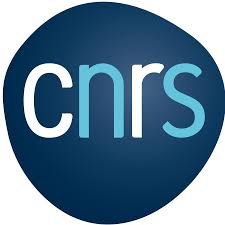 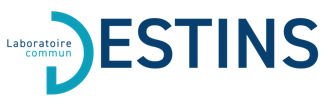 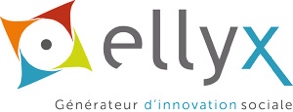 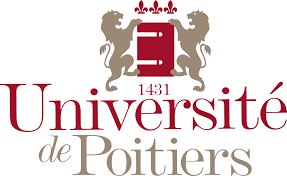 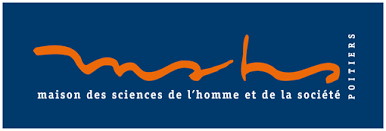 Appel à CommunsDossier de candidatureConditions et instructions relatives à la candidature :Toutes les rubriques doivent être remplies le plus précisément possibleTout élément complémentaire jugé utile à la candidature qui ne peut être renseigné dans le document doit être signalé (par un numéro) et placé en annexe (numéro correspondant).Les dossiers hors délais ou incomplets ne seront pas examinésListe des documents à joindre obligatoirement :Le tableau Excel joint dûment complétéLes candidatures sont ouvertes à compter du 15 septembre 2020 et jusqu’au 15 février 2021 (avec deux comités de sélections au cours de cette période).Les candidats doivent renvoyer le dossier de pré-candidature ci-après dûment rempli et les documents complémentaires à l’adresse suivante : communs@labcom-destins.frL’ensemble des annexes doit être au format .pdfLa sélection des candidats s’opèrera en tenant compte :- de la problématique sociétale ciblée, - de l’ambition de la démarche,- de la composition et la maturité du collectif,- de la capacité du collectif existant et/ou à construire à porter la démarche.Le jury de sélection est composé de membres d’Ellyx, de la MSHS de Poitiers et des partenaires de l’appel à communs.L’enjeu social identifié 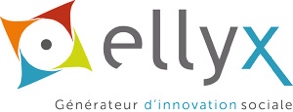 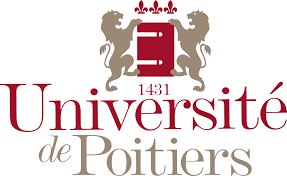 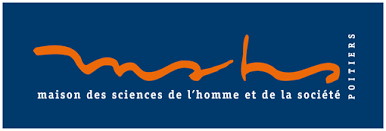 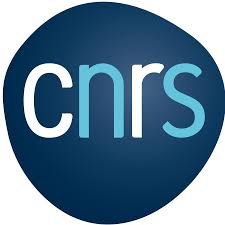 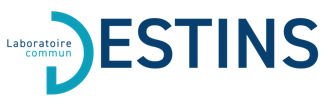 Expliquez quel est le défi / l’enjeu social à l’origine de la dynamique collective :      Nous ne savons pas quels devraient être nos nouveaux modes de vie et nous ne savons pas trop comment les mettre en œuvre lorsque l’on a des pistes. Movilab.org offre un espace de documentation des projets, des idées et des expérimentations que mènent les acteurs qui souhaitent habiter leur territoire d’une manière plus pérenne, plus juste et plus conviviale. Ce qui a mené à la création et le développement de Movilab.org c’est cette conviction que la documentation et le partage des initiatives, des succès et des échecs est une des clés de leur consolidation et de leur essaimage.Expliquez :Pourquoi identifiez-vous un enjeu à intervenir sur ce sujet collectivement, vos motivations, Quelles sont les limites des solutions existantes :           (1) Nous militons pour Movilab.org et la documentation car cette pratique et les enjeux qu’elle porte ne sont pas très valorisées aux yeux des faiseurs. Nous ne sommes pas très compétents pour documenter et peu d’entre nous sont outillés et accompagnés pour le faire. Il est nécessaire de faire collectif sur ce sujet et de s’entre aider. Il nous faut puiser une grande motivation dans l’attente et l’énergie des autres pour soi-même jouer le jeu de la documentation.       (2) A. Le collectif movilab.org est petit et seul quelques animateurs sont en mesure d’accompagner les nouveaux membres vers une bonne documentation utile pour eux et pour les autres. B. Le collectif ne dispose ni des moyens financiers ni des moyens humains pour améliorer l’infrastructure du wiki, les besoins et les chantiers sont connus.La communauté existante et la communauté de demainQuel serait selon vous les acteurs à impliquer et pourquoi ?       Les acteurs des tiers-lieux qui sont des laboratoires à nouveautés. Les financeurs qui souhaitent contribuer au développement territorial. Des développeurs et des spécialistes wiki pour améliorer l’infrastructure de la plateforme. Des designer pour améliorer la lisibilité et les parcours d’usage.            Avez-vous déjà un historique de coopération avec ces acteurs/organisations sur cette démarche ou une autre ? Si oui, lequel ?       Oui movilab.org existe depuis une dizaine d’année et est relativement connu dans le secteur et relativement bien référencé sur la question des tiers-lieux sur les moteurs de recherche. Nous avons des partenaires et des usagers impliqués. Nous avons levé 12000 euros en début d’année avec ces acteurs.            La démarche en commun Quel serait l’objectif / l’ambition de votre collectif ?      Devenir la plateforme ouverte d’accompagnement à la documentation et un guide d’orientation vers les bonnes ressources et les bons acteurs pour tous les collectifs qui portent des projets de transition sur des sujets connexes à ceux abordés au sein des tiers-lieux.              A quelle(s) forme(s) de solution(s) votre démarche pourrait aboutir (ex : produit/service, politique publique, etc.) ?         La solution existe, movilab.org, c’est un commun qui répond à votre appel. Nous pouvons cependant imaginer un grand nombre de services, d’objets et de produits qui découleraient de Movilab.org ; parcours de formation aux tiers-lieux en ligne, une offre de service d’accompagnement à la documentation, des jeux de la transition dans mon tiers-lieux, etc.          Les avancées de la démarche Si la démarche a déjà été initiée, quelles sont les étapes clés déjà réalisées ?          https://movilab.org/wiki/Historique_de_MovilabQuelles sont ou seraient les prochaines étapes envisagées ? Sous quelles échéances ?           https://movilab.org/wiki/Les_chantiers_en_cours_et_%C3%A0_r%C3%A9aliser_/_MovilabCette liste a été produite avec une ambition limitée aux moyens actuels. Si nous sommes soutenus et financés nous pouvons envisager d’aller plus loin, de toucher plus d’acteurs et de professionnaliser notre accompagnement à la documentation.Les attentes de l’accompagnement Sur quelles dimensions attendez-vous plus particulièrement des contributions du LabCom ? Merci de préciser s’il s’agit de lever des freins rencontrés ou de consolider votre démarche         Nous attendons du LabCom que ses membres deviennent des contributeurs et contributrices à Movilab.org et mettent une partie de leur temps et leurs compétences au développement de ce commun de la connaissance. Qu’ils soient en mesure de porter de nouveaux projets d’amélioration ou seulement de travailler et produire avec les autres contributeurs.          Quelles sont les ressources que vous entendez mettre en place collectivement pour assurer la réussite de la démarche ? (temps, expertise, financements…) Notre communauté est déjà active et disponible pour poursuivre le travail. Nous disposons déjà de coinvestisseurs qui n’attendent qu’à être rejoint par d’autres. Il reste actuellement environ 5000 euros de budget contributif pour rétribuer le travail des contributeurs, nous devrions pouvoir tenir jusque février puis nous relancerons une campagne de cofinancement.https://movilab.org/wiki/Coremuneration